LÍNGUA PORTUGUESA E MATEMÁTICA5º ano doEnsino FundamentalCadernoC0508Data de Nascimento do estudanteCaro(a) estudante,Você está participando do Sistema de Avaliação Educacional Municipal do Ipojuca - SAEMI. Sua participação é muito importante para sabermos como está a educação em nosso município.Hoje, você vai fazer atividades de Língua Portuguesa e Matemática.Reserve os últimos 20 minutos para transcrever suas respostas para o cartão de respostas. Cuidado e muita atenção com a ordem das questões para fazer a  marcação.Responda com calma, procurando não deixar nenhuma questão em branco. Bom teste!Saemi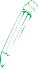 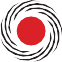 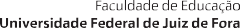 Sistema de Avaliação Educacional Municipal do IpojucaSECRETARIA DE EDUCAÇÃO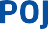 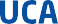 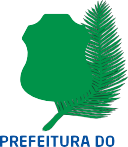 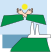 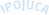 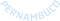 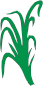 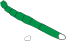 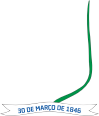 (M041442E4) Alice montou o boneco abaixo usando 7 formas geométricas.A figura geométrica utilizada por Alice para fazer os braços desse boneco é ocírculo.retângulo.C) trapézio.D) triângulo.(M041369E4) O gráfico abaixo mostra a quantidade de crianças que visitaram um museu nos quatrosábados do mês de setembro.807060504030201001º   sábado	2º   sábado	3º   sábado	4º sábadoSábados do mêsDe acordo com esse gráfico, quantas crianças visitaram o museu no 3° sábado do mês de setembro?20405070(M041322E4) Diego ganhou um prêmio de dois mil quatrocentos e vinte e dois reais.Quantos reais Diego ganhou de prêmio?A) 2 022B) 2 242C) 2 400D) 2 422(M031986E4) Observe abaixo a quantidade de moedas que Bárbara tinha.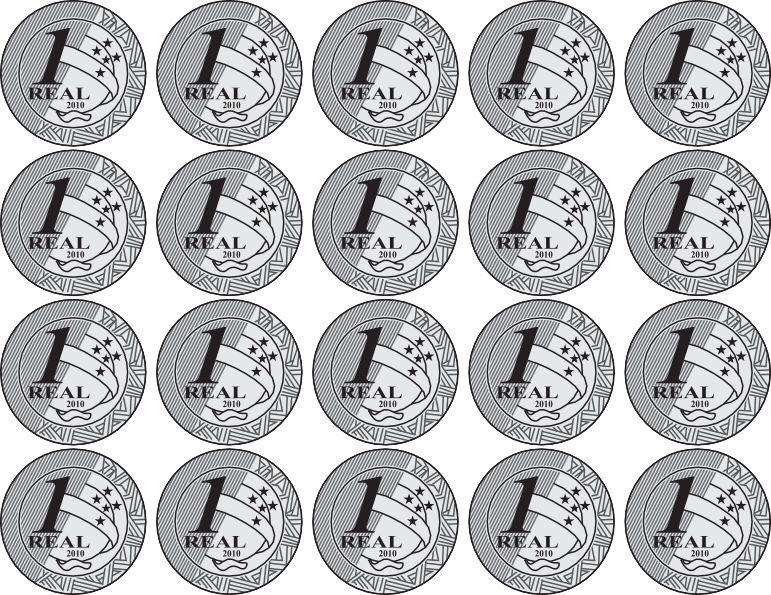 Ela trocou essas moedas por uma nota.Qual foi a nota que Bárbara recebeu nessa troca?A)	B)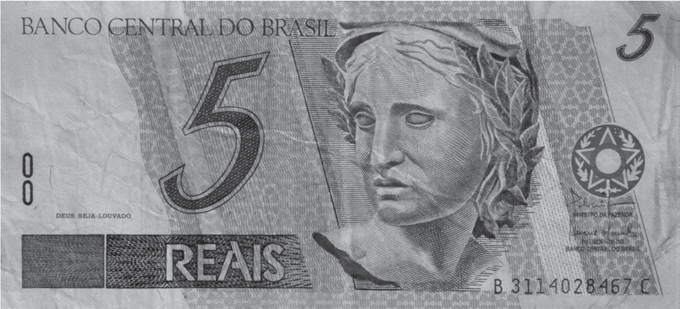 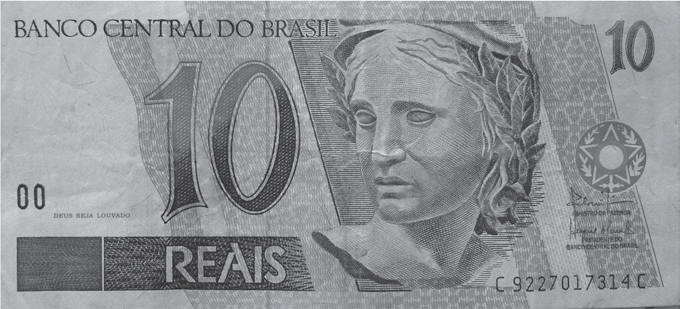 C)	D)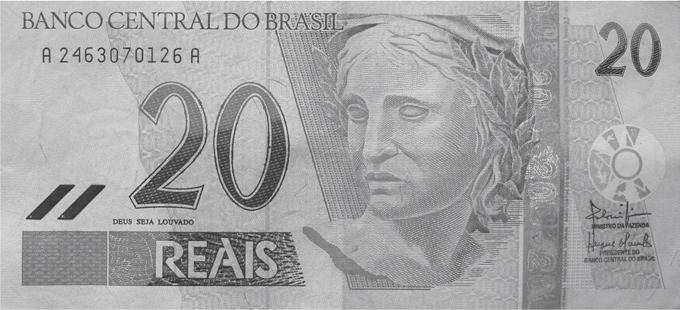 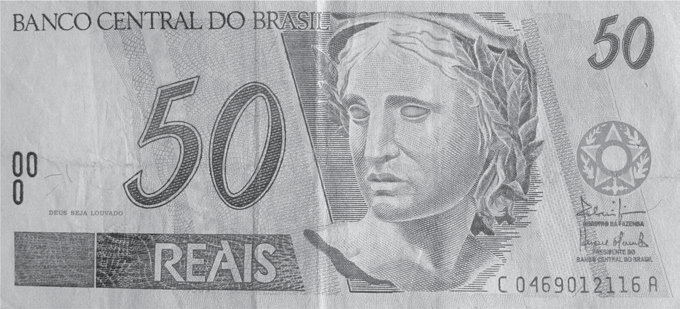 (M051450E4) José possui R$ 86,00 e quer comprar um jogo que custa R$ 92,00.Quanta falta para José comprar esse jogo?A) R$ 6,00B) R$ 7,00C) R$ 14,00D) R$ 16,00(M051484E4) Observe a reta numérica abaixo. Essa reta está dividida em partes iguais.S1 100  1 110  1 120   1 130	1 150Qual é o número representado pelo ponto S nessa reta?A) 1 149B) 1 140C) 1 135D) 1 131(M031941E4) Jorge treinou durante 1 ano para um campeonato.Durante quantos meses Jorge treinou para esse campeonato?161012(M051417E4) Observe abaixo uma das decomposições de um número.Essa é uma decomposição do númeroA) 10 598B) 15 098C) 15 908D) 15 980(M051421E4) Observe os desenhos na malha quadriculada abaixo.MNOP1	2	3	4Nessa malha, as letras representam as linhas e os números, as colunas.De acordo com essa malha, qual é o desenho localizado na linha N e na coluna 4?A)B)C)D)(M031994E4) A professora Amanda distribuiu igualmente 10 balas para 2 alunos.Quantas balas cada um desses alunos ganhou da professora Amanda?121085(M051486E4) O resultado da conta 8 765 – 2 418 éA) 6 347B) 6 353C) 6 357D) 11 183Leia o texto abaixo.Disponível em: <http://migre.me/fzs3F>. Acesso em: 22 jul. 2013. (P050580E4_SUP)(P050580E4) Esse texto serve paracontar uma história.descrever um cenário.divulgar uma experiência.informar sobre um fato.(P050578E4) No trecho “... animal carnívoro que tocava o terror na Pré-História.” (ℓ. 6), a expressão em destaque significaanimar.colocar medo.espantar o perigo.vencer.(P050615E4) Nesse texto, qual trecho marca a ideia de tempo?“Depois dessa descoberta, nós humanos ficamos muito aliviados...”. (ℓ. 1)“Afinal, não gostaríamos de ter nenhum ancestral...”. (ℓ. 2)“E concluíram que o predador tem uma mordida equivalente...”. (ℓ. 6-7)“Para você ter uma ideia de como uma presa se sentia...”. (ℓ. 9)(P050616E4) No trecho “... a mordida do bicho adulto é a mais forte de todos os tempos!” (ℓ. 3-4), o ponto de exclamação indicaA) admiração.alerta.medo.raiva.Leia novamente o texto “Tiranossauro Rex...” para responder às questões abaixo.(P050572E4) A informação principal desse texto está no trecho:“... nós humanos ficamos muito aliviados...”. (ℓ. 1)“... a mordida do bicho adulto é a mais forte de todos os tempos!”. (ℓ. 3-4)“Isso equivale ao peso de um carro,...”. (ℓ. 12)“A pesquisa foi publicada na revista científica Biology Letters.”. (ℓ. 14)(P050581E4) No trecho “Eles usaram programas de computador...” (ℓ. 5), o termo em destaque refere-seà palavrahumanos.dinossauros.pesquisadores.elefantes.Leia o texto abaixo.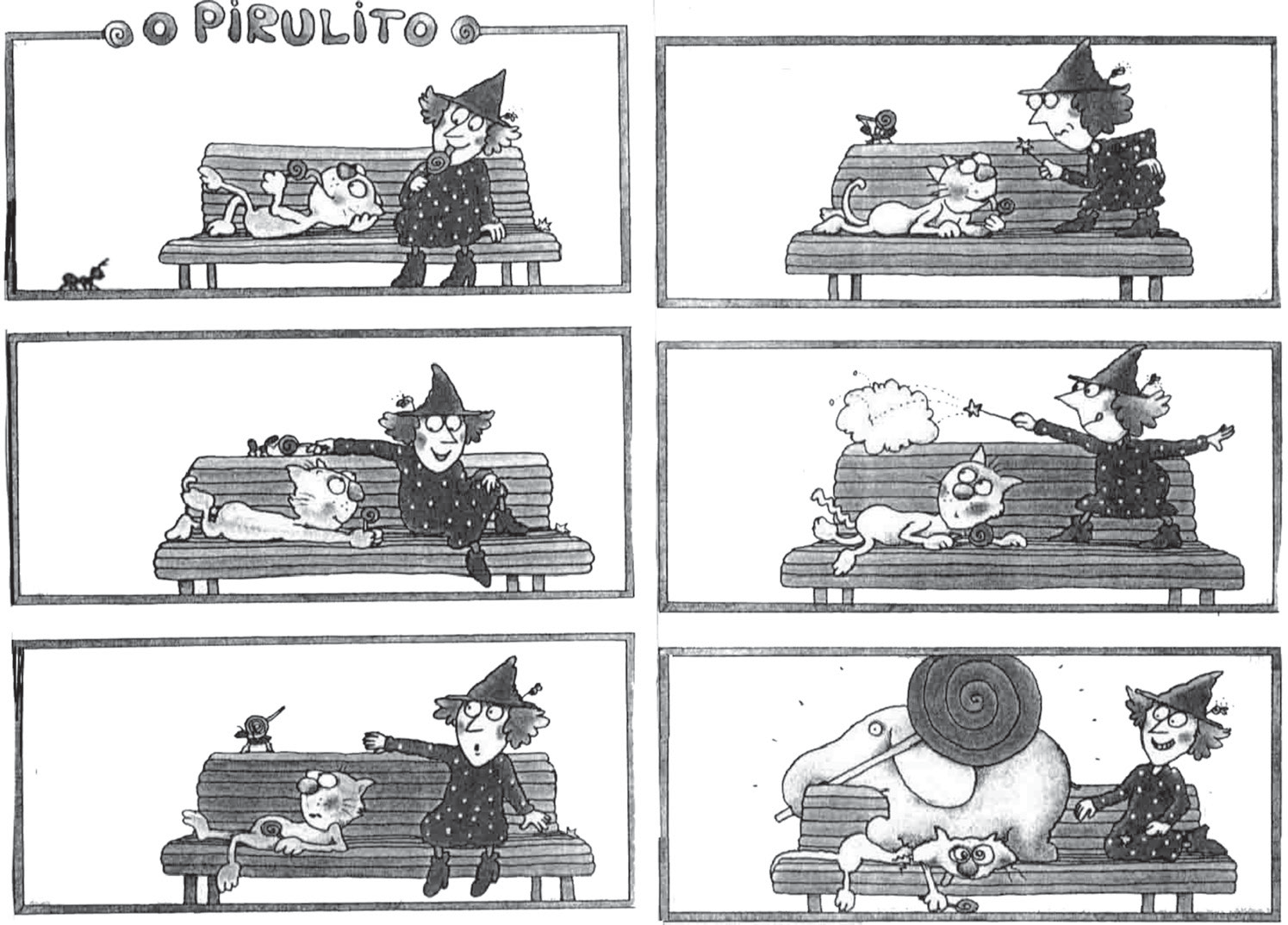 Disponível em: <http://migre.me/gsV3i>. Acesso em: 30 out. 2013. (P070062F5_SUP)(P070062F5) De acordo com esse texto, a bruxinhadeixou o pirulito cair.quis espantar a formiga.tentou pegar o pirulito do gato.transformou a formiga em um elefante.(P070063F5) Esse texto é engraçado porqueA) a bruxinha faz uma mágica.a bruxinha tem medo da formiga.o elefante esmaga o gato.o gato chupa um pirulito.Leia o texto abaixo.FERNANDES, Luiz. O que devemos saber sobre a lua. Rio de Janeiro: Ediouro, 1994. Fragmento. (P030003D3_SUP)(P030003D3) Qual é o assunto desse texto?A) A origem dos telescópios.B) A viagem do homem ao espaço.C) O interesse por estudar a Lua.D) O maior planeta do espaço.Leia o texto abaixo.TRANNOY, G. Histórias de fazendas. São Paulo: Ciranda Cultural. 2011. p. 89. (P041918E4_SUP)(P041918E4) Nesse texto, as luzinhas vermelhas em cima da viga do celeiro sãoo brilho das estrelas.o brilho dos vagalumes.os olhos da gatinha.os olhos de morcegos.(P041919E4) No trecho, “mas... bang!” a palavra em destaque indica obarulho da porta do celeiro batendo.barulho de muitas asas batendo.som da batida de Nil em um balde.som de passos do carneirinho.(M041299E4) Ana usou 18 figuras geométricas para desenhar o elefante abaixo.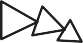 Quantos retângulos ela usou para desenhar esse elefante?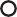 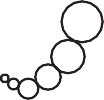 1359(M041349E4) Letícia tem 13 lápis, Fernanda tem 7 e Camila tem 9. Quantos lápis as três têm juntas?16202229(M041436E4) Observe o relógio abaixo.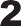 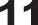 Qual é a hora que esse relógio está marcando?05h06min05h30min06h05min06h27min(M051086E4) Observe abaixo uma das decomposições de um número.Essa é a decomposição de qual número?A) 21005103B) 215103C) 2 513D) 253(M041368E4) O gráfico abaixo mostra a quantidade de pessoas que visitaram alguns animais de um zoológico no último final de semana.Visitas do Zoológico706050403020100macaco	zebra	cobra	elefanteAnimaisDe acordo com esse gráfico, quantas pessoas visitaram o elefante?30405060(M041445E4) Observe abaixo as moedas que Marcelo tirou do cofrinho para trocar por uma nota.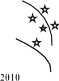 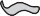 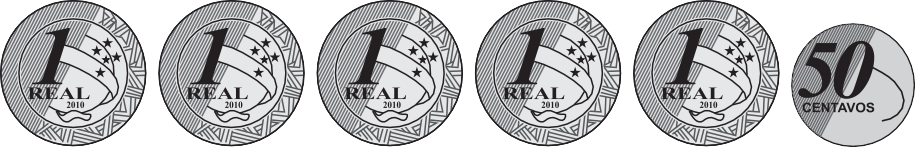 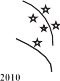 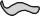 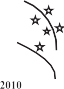 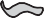 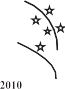 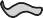 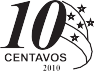 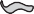 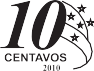 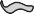 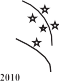 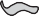 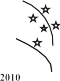 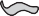 Qual nota Marcelo recebeu nessa troca?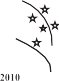 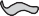 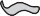 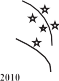 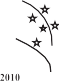 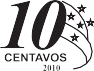 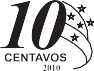 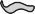 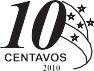 A)	B)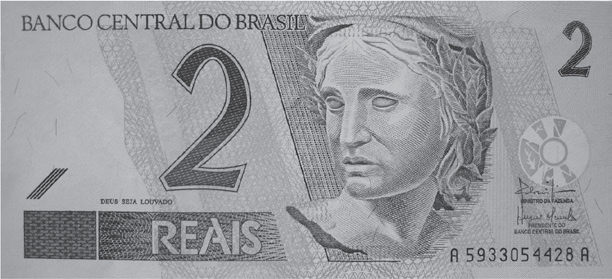 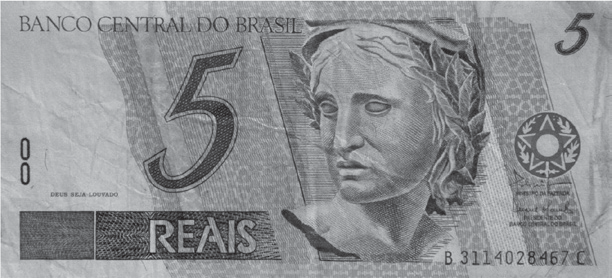 C)	D)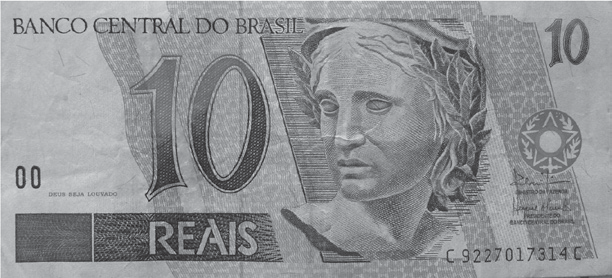 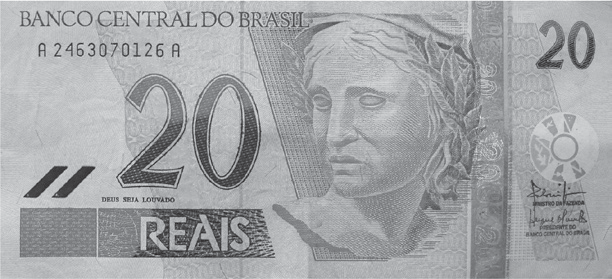 (M031837E4) Observe a conta abaixo.Qual é o resultado dessa conta?5270 C) 549 D) 619(M060020C2) Observe as figuras desenhadas abaixo.Figura   1	Figura   2	Figura   3	Figura 4Qual dessas figuras é um poliedro?Figura 1.Figura 2.Figura 3.Figura 4.(M051456E4) Observe abaixo o preço do sorvete.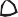 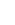 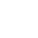 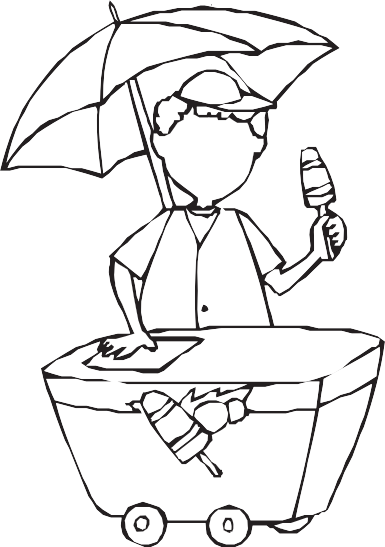 Luciana comprou um sorvete e pagou com uma nota de R$ 20,00. O troco que Luciana recebeu nessa compra foiA) R$ 21,90B) R$ 19,10C) R$ 18,10D) R$ 18,00(M051495E4) A distância da casa de Luisa ao clube é de 1 km. Essa distância, em metros, é igual a110 C) 100D) 1 000(M051505E4) Observe abaixo a tabela de preços de alguns materiais escolares vendidos em uma loja.Nessa tabela, qual é o preço do apontador?A) R$ 1,50B) R$ 3,50C) R$ 3,90D) R$ 9,50Leia o texto abaixo.Disponível em: <http://www1.folha.uol.com.br/folhinha/2013/11/1375373-garoto-de-oito-anos-indica-livro-sobre-leonardo-da-vinci.shtml>.Acesso em: 28 nov. 2013. Fragmento. (P050627E4_SUP)(P050627E4) Qual é o assunto desse texto?A exposição no museu do Louvre em Paris.As invenções preferidas de Daniel Vasco.O livro “Diário das Invenções – Leonardo da Vinci”.D) Os quadros famosos de Leonardo da Vinci.(P050628E4) Esse texto foi escrito paraA) contar uma história.B) convidar para uma exposição.dar uma dica de leitura.ensinar um conteúdo.(P050630E4) Nesse texto, qual trecho apresenta ideia de lugar?“Depois de ter ouvido falar muito sobre Leonardo da Vinci...”. (ℓ. 1)“A obra, com imagens em alto relevo,...”. (ℓ. 5)“... uma reunião de textos, anotações e esboços...”. (ℓ. 5)“... em exposição no museu do Louvre,...”. (ℓ. 7-8)(P050640E4) As aspas usadas na linha 7 servem paraapresentar uma palavra inventada.indicar a fala do garoto.mostrar o nome de uma obra.usar uma palavra em outro sentido.Leia os textos abaixo.(P050632E4_SUP)(P050632E4) Qual é a informação comum a esses textos?A) A importância da vacinação.B) A luta contra a paralisia infantil.C) As brincadeiras de criança.D) As histórias infantis.(P050633E4) O Texto 1 foi escrito paraanunciar um produto.divertir o leitor.divulgar uma campanha.ensinar uma tarefa.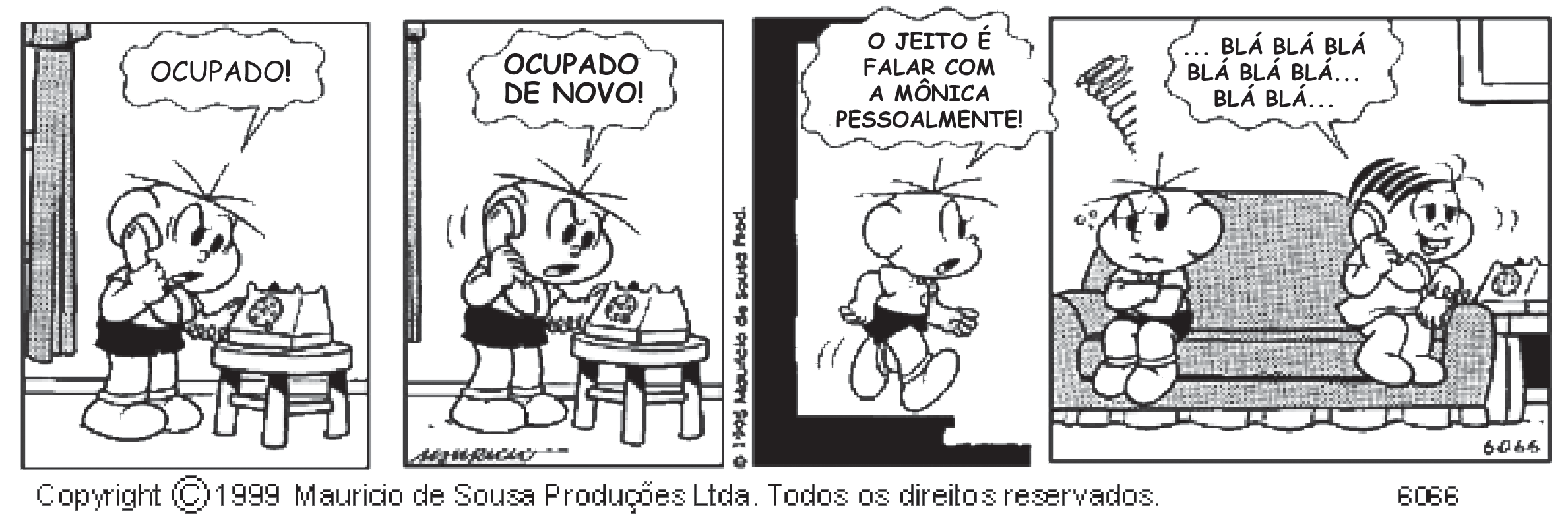 Disponível em: <http://3.bp.blogspot.com/-Oz1Ari2_XFc/UOBzmp482LI/AAAAAAAABAI/HRbNP0S-wAI/s1600/tira31.gif>. Acesso em: 30 out. 2013.(P050635E4_SUP)(P050637E4) No último quadrinho desse texto, o menino estábravo.sonolento.surpreso.triste.Leia o texto abaixo.Disponível em: <http://veja.abril.com.br/noticia/esporte/mascote-da-copa-2014-ganha-nome-de-fuleco>. Acesso em: 18 jan. 2013. (P070070F5_SUP)(P070070F5) A informação principal desse texto está no trecho:“Depois de uma eleição que durou três meses [...] a palavra Fuleco foi escolhida...”.“O nome vencedor vem da fusão de ‘futebol’ e ‘ecologia’.”.“Em segundo lugar ficou Zuzeco [...] que era a combinação entre ‘azul’ e ‘ecologia’.”.“O nome Amijubi, de ‘amizade’ e ‘júbilo’, terminou em terceiro lugar...”.Disponível em: <http://www1.folha.uol.com.br/folhinha/1144174-lagartixa-solta-o-rabo-para-enganar-predador-conta-livro.shtml>.Acesso em: 29 ago. 2012. Fragmento. (P030329E4_SUP)(P030332E4) No trecho “Wess é um garoto que se vê em apuros ao dar de cara com um desses répteisna cozinha de sua casa.”, a expressão “dar de cara” significabater.cair.encontrar.observar.Leia o texto abaixo.Disponível em: <http://www.otempo.com.br/otempinho/leiamais/materiasdecapa/NOT/356500/1>. Acesso em: 19 set. 2013. Fragmento. (P040173E4_SUP)(P041967E4) De acordo com esse texto, Santos Dumont inventou o relógio de pulso porque queriacontrolar melhor o tempo de voo.estudar uma maneira de voar.observar os passarinhos voando.voar a mais de dois metros do solo.(P041978E4) Esse texto serve paradivulgar acidentes de avião.ensinar como fazer um avião.C) ensinar técnicas de controle de voo.D) informar sobre o inventor do avião.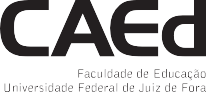 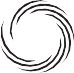 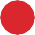 Material escolarPreçoCadernoR$ 9,50LápisR$ 2,50BorrachaR$ 1,50ApontadorR$ 3,50RéguaR$ 3,90Texto 1Texto 2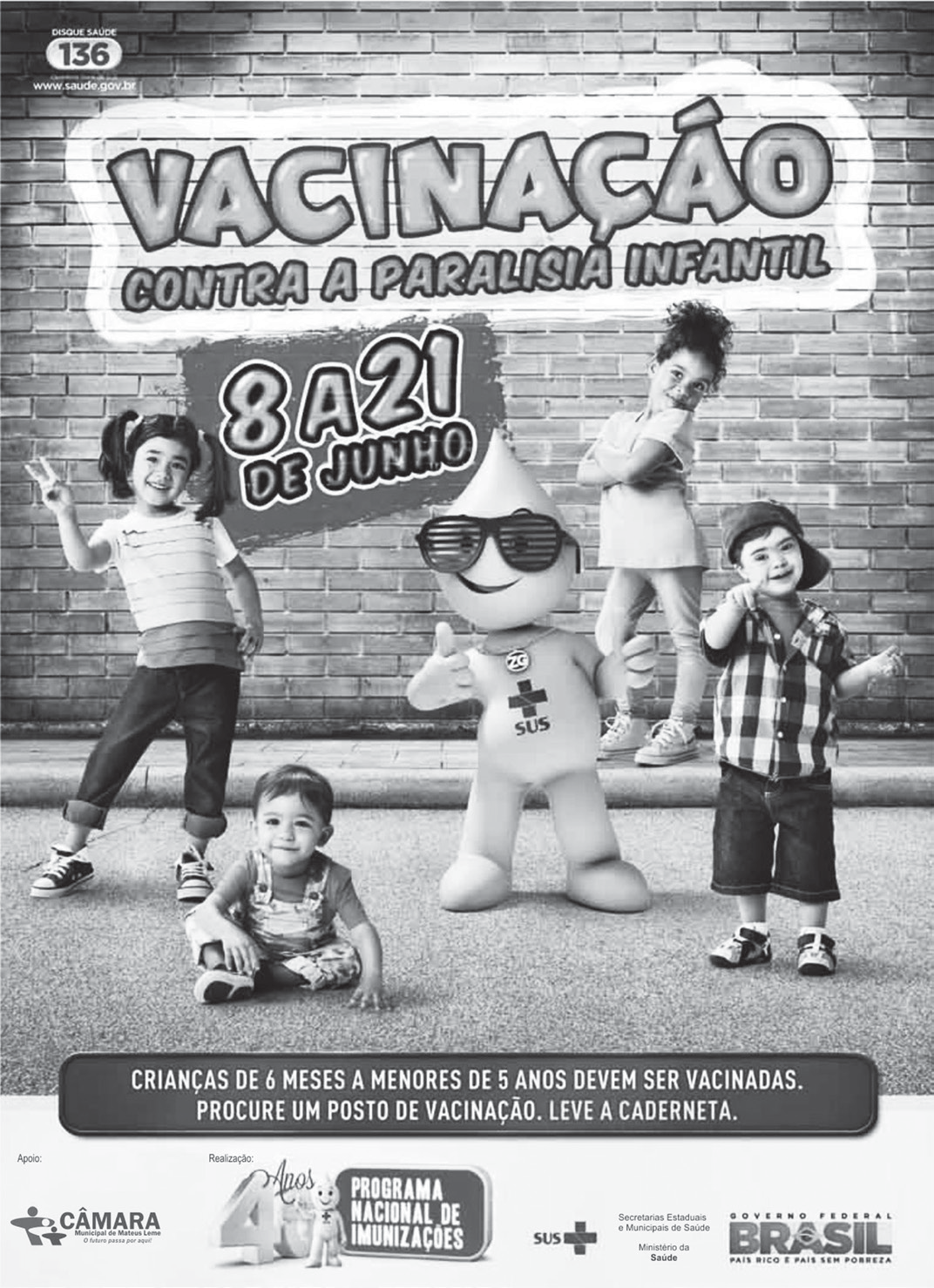 Disponível em: <http://migre.me/gjdOp>. Acesso em: 8 out. 2013.Ninguém morre de amores pelas vacinas (afinal, quem é que gosta de injeção?), mas pode apostar que sem elas nossa vida ia ser bem mais difícil.As vacinas são como “cães de guarda” da nossa saúde e trabalham bastante para manter a gente livre de doenças chatas.É hora de perder o medo das vacinas e conhecer mais sobre essas gotinhas milagrosas!Disponível em: <http://migre.me/gjdR1>.Acesso em: 8 out. 2013.